Frozen questionnaire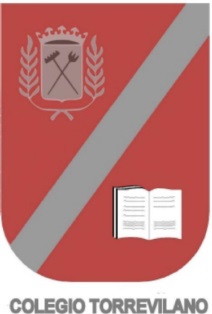 Choose the correct answer: What is the name of the princess?Anna Eva EustaquiaWhat is the name of the prince?PeterHansManoloWhat is the name of the snowman?BolitaSvenOlafWhat color is Ana´s hair?BlondPinkRedWhat is the name of the kingdom where they live?IceworldLa la laArindelleWhich is the magic word?PleaseThank youSpaghetti